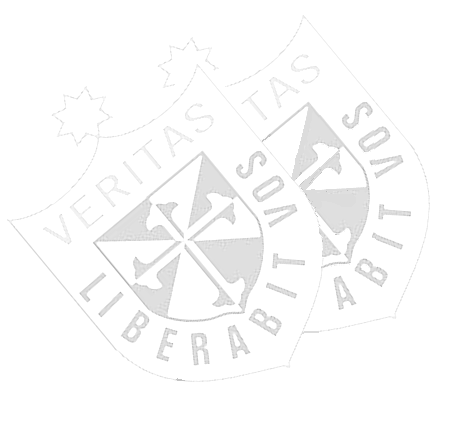 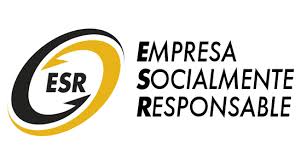 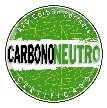 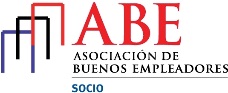 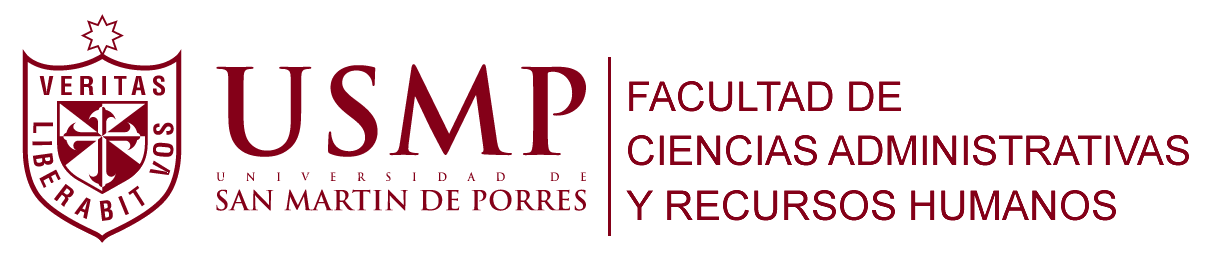 RESUMEN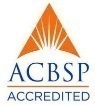 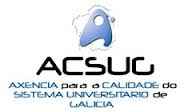 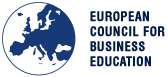 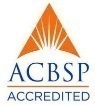 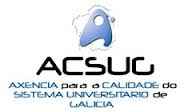 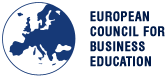 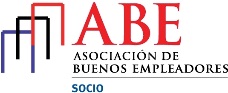 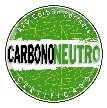 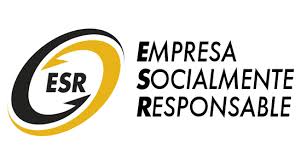 El Observatorio de la Empleabilidad de la Facultad de Ciencias Administrativas y Recursos Humanos ha recogido la opinión de los empleadores de los estudiantes-trabajadores, con la finalidad de medir la satisfacción que expresan los empleadores sobre el desempeño laboral y profesional de los estudiantes-trabajadores formados en nuestra Facultad.La muestra piloto está conformada por 34 representantes de empresas empleadoras quienes respondieron a un cuestionario dividido en seis bloques asociados al empleador, principalmente. En este sentido, los bloques se conformaron por los referidos a la empresa, la formación y desempeño profesional, la medición de las competencias, el reconocimiento de cualidades personales, la identificación de actitudes y la relación que mantiene la Facultad con el sector productivo. Los resultados encontrados permitirán identificar los puntos críticos, los aspectos que se deben fortalecer y los que se deben de corregir de la etapa formativa; también permitirá perfeccionar el instrumento de recolección de la información. El instrumento utilizado fue una encuesta conformada con preguntas abiertas y cerradas.Los resultados del presente reporte está compuesto de dos partes: la primera que contiene un Resumen Ejecutivo que incluye las conclusiones y las recomendaciones a los temas tratados, adicionalmente se propone a las direcciones y oficinas que se deben de encargar de la solución del diagnóstico encontrado. La segunda parte está dividida en cuatro capítulos: el capítulo uno aborda la importancia de la opinión de los empleadores, el capítulo dos se ocupa de explicar la metodología para la evaluación de la opinión de los empleadores, el capítulo tres trata de los resultados y el análisis efectuado y el capítulo cuatro se ocupa de las conclusiones y recomendaciones. La encuesta fue aplicada durante el mes de noviembre del 2014.